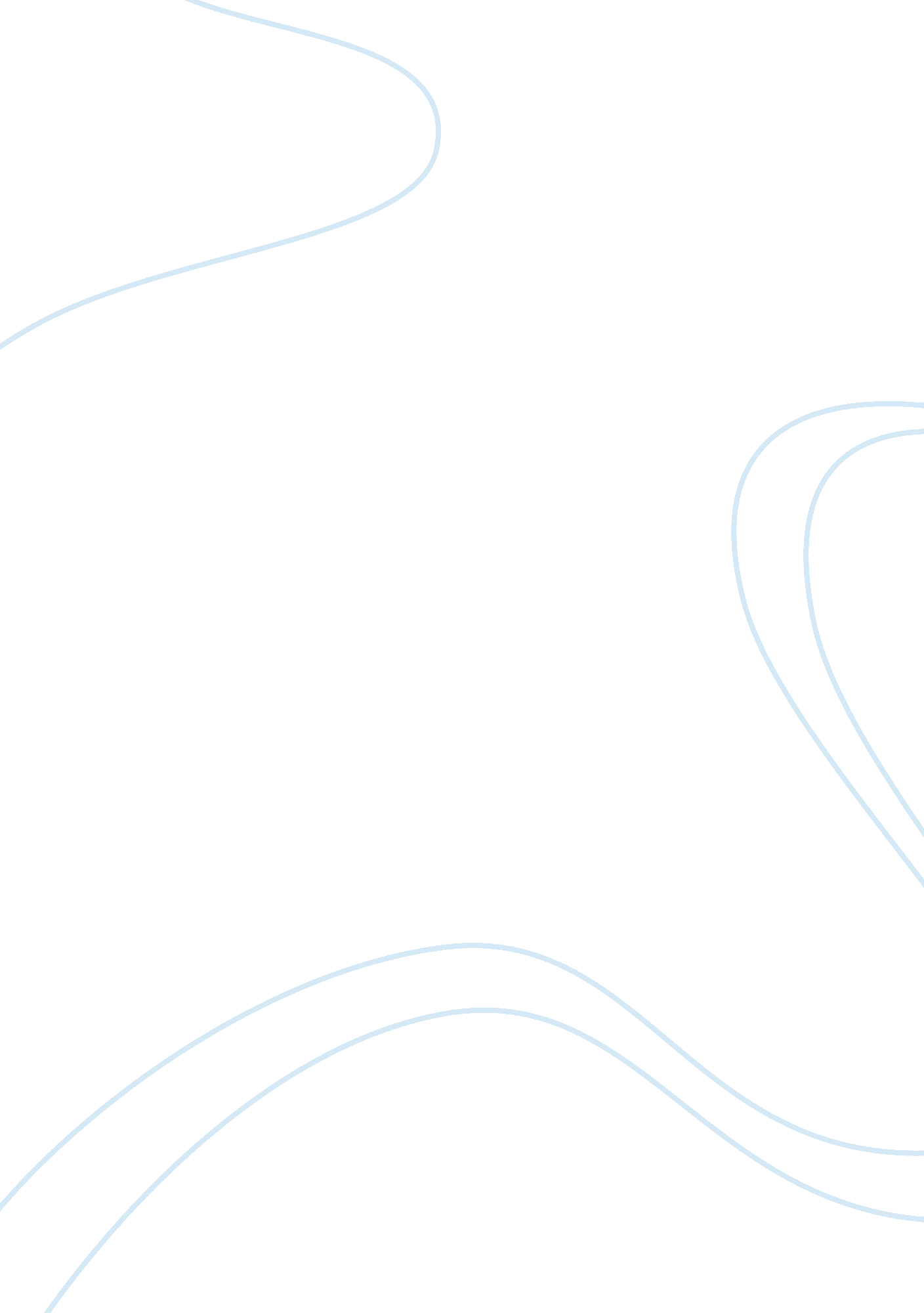 Sighs of the day of judgement according to islam assignmentArt & Culture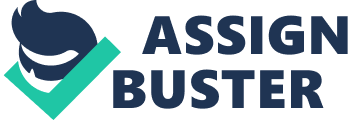 Islamic studies essay – planet x, judgement day and the signs continued. Signs of the day of judgement As Muslims we believe that this life isn’t forever and Allah will give us our reward or punishment depending on this life. A day will come where Allah would judge us of our behaviour of this life and where we will go either hell or heaven. This is the eternal life which where we will remain. Now when this day comes we will not know what hit us and this day can come at anytime. So Allah has given us lots of signs before the day of judgement, so are major and some are minor. So we will not notice some will change our life completely. Here are the minor ones: The Minor Signs before the Day of Judgement: * The disappearance of knowledge and the appearance of ignorance. Books/writing will be widespread and knowledge will be low * Adultery and fornication will be performed in the open * The consumption of intoxicants will be widespread * Women will outnumber men * Killing will become often * The nations of the earth will gather against the Muslims like hungry people going to sit down to a table full of food. This will occur when the Muslims are large in number, but “ like the foam of the sea”. People will beat others with whips like the tails of oxen * The children will be filled with rage * Children will be foul * Women will conspire * Rain will be acidic or burning * Children of fornication will become widespread or common * When a trust becomes a means of making a profit * Gains will be shared out only among the rich, with no benefit to the poor * Paying zakat becomes a burden and meaningless becomes widespread; charity is given reluctantly * Greediness will be thrown into the hearts of people * Episodes of sudden death will become widespread There will be people who will be brethren in public but enemies in secret * When a man obeys his wife and disobeys his mother; and treats his friend kindly while shunning his father * When voices are raised in the mosques * People will walk in the marketplace with their thighs exposed * Great distances will be traversed in short spans of time * The people of Iraq will receive no food and no money due to oppression by the Romans * People will hop between the clouds and the earth * A tribulation will enter everyone’s home * The leader of a people will be the worst of them Leaders of people will be oppressors * People will treat a man with respect out of fear for some evil he might * Men will begin to wear silk * Female singers and musical instruments will become popular * When singers become common * People will dance late into the night * When the last ones of the Ummah begin to curse the first ones * People will claim to follow the Qur’an but will reject hadith ; sunnah * People will believe in the stars * People will reject al-Qadr the Divine Decree of Destiny * Time will pass rapidly * Good deeds will decrease Smog will appear over cities because of the evil that they are doing * People will be carrying on with their trade, but their will only be a few trustworthy persons. * Wealth will increase so much so that if a man were given 10, 000, he would not be content with it * A man will pass by a grave and wish that he was in their place * Earthquakes will increase * There will be attempts to make the deserts green * The appearance of false messengers (30 dajjals) * Women will be naked in spite of being dressed, these women will be led astray ; will lead others astray Muslim * The conquest of Constantinople by the Muslims * The conquest of India by the Muslims, just prior to the return of Jesus, son of Mary peace be upon both of them * When people begin to compete with others in the construction of taller buildings * There will be a special greeting for the people of distinction * The Euphrates will disclose a treasure The Prophet, peace be upon him, said that whoever is present should not take anything from it * Two large groups, adhering to the same religious teaching will fight each other with large numbers of casualties * Wild animals will be able to talk to humans A man will leave his home and his thigh or hip will tell him what is happening back at his home * Years of deceit in which the truthful person will not be believed and the liar will be believed * Bearing false witness will become widespread * When men lie with men and women lie with women homosexuality * Trade will become so widespread that a woman will be forced to help her husband in business * A woman will enter the workforce out of love for this world * Arrogance will increase in the earth * Family ties will be cut * There will be many women of child-bearing age who will no longer give birth. There will be an abundance of food, much of which has no blessing in it. * People will refuse when offered food. * Men will begin to look like women and women will begin to look like men And the 11 major sighs are: * The imam al-Mahdi- the Holy Prophet Muhammad (SAW) has mentioned about several events that will occur just before the arrival of the Day of Judgment. Along with these, Rasulullah (SAW) has told the arrival of one of his descendants, Al Mahdi (the guided one), which will appear when the believers are severely oppressed in every corner of the world. He will fight the oppressors, unite the Muslims, bring peace and justice to the world, rule over the Arabs, and lead a prayer in Makkah at which Isa (pbuh) will be present. * Dajjal- as Muslims, we should remember that the prophecy about Mahdi is one that will come to pass. He will come when the ruling of the Dajjal is still taken place. The dajjal will create havoc across the world and kill 2/3rds of the population of the world. * There will be a huge battle against an enemy of Islam against Muslims and Christians. This war leads to another war because the Christians will state that they won the war, this is the time where they fight Muslims and imam al-Mahdi. These 2 wars will last 6 years and on the 7th the dajjal will come. * Return of Isa (AS) – Imam al-Mahdi will spend 8 years preparing to fight the dajjal and its people and on the 9th year, imam al-mahdi and Isa (AS to both) will fight the dajjal and its followers. After this Isa (AS) will read his funeral and bury him. When the return of Isa (AS) occurs, it will be close to judgement day. He will also put the ya’juj and ma’juj in mount Tur and then pray to Allah to remove them. * Raising of the sun from the west- The rising of the sun from the west is also a major sign of Qiyamah proven by the Qur’an and Sunnah. * Allah says in the Qur’an, “ The day when some signs of your Lord will come, no good will it do to a person to believe then, if he believed not before, nor earned good (by performing deeds of righteousness) through his faith. ” (Surah Al-An’aam) * The verse is referring to the rising of the sun from the west. Abu Huraira reported that the Holy Prophet said, “ Hasten to do good deeds before six (things happen): Rising of the sun from the west. ” (Mishkat) * Landslides- There will be three landslides before Qiyamah like never seen before. One in the East, one in the West and one in Arabia. The Earth will consume everything above it and as a result, many people will die. However, everybody will be raised according to his intentions. This will take place when evil prevails. * Hudhaifa-b-Usaid al-Ghifari reported: Allah’s Messenger came to us all of a sudden as we were (busy in discussion) He said: “ What are you discussing? They (the companions) said: “ We are talking about the last hour. ” Thereupon he said: “ It will not come until you see ten signs before it, He made a mention of the Smoke, the Dajjal, the Beast, the Rising of the Sun from the West, the Descent of Jesus, Son of Mary , the emergence of Ya’juj and Ma’juj, and Landsliding will occur in three places, One in the East, one in the West and one in Arabia at the end of which a fire would burn forth from Yemen, which would drive people to the place of their assembly. ” The beast- The Beast is also a major sign of Qiyamah. Allah says in the Qur’an, “ And when the word is fulfilled concerning them. We shall bring forth a Beast of the Earth to speak unto them because mankind had no faith in our revelation. ” (Surah An-Naml) * Abdullah-b-Umar said, “ I memorised a Hadith from the Messenger of Allah which I have not forgotten. I heard the Messenger of Allah saying, ‘ The first of the signs that will come is the rising of the sun from the place of its setting and the emergence of the Beast upon the people. Whichever of these two occurs before the other then the other is right behind it. ” * Commentating on the above verse Ibne Kathir has said that the beast will appear very near the end of time. When disintegration, corruption, kufr and evil prevail, commands of Allah are ignored, the Deen changed and made a mockery of, it is then Allah will take out the Beast from the earth. * A Hadith has said that the rising of the sun from the west will take place before the emergence of the Beast. The Beast will appear on the same day the sun has risen from the west or very soon thereafter. Ibne Hajar after quoting Imam Hakim mentions, “ The wisdom in the Beast appearing after the sun has risen from the west is that the door of repentance will close at the time the sun rises from the west. Thus the Beast will emerge to distinguish the believers from the non-believers completing the aim of closing the door of repentance. ” (Fathul-Bari) * The task of the Beast will be to separate the believers from the non-believers, with Prophet Musa’s staff it will draw a line on the forehead of every believer whereby his face will become bright and glowing and with the ring of Sulaman. It will seal the nose of every non-believer where by his whole face will become black. So there will be complete difference between the Muslim and non-Muslirn, so that if many parties sit at a dinner table, the Muslim and non-Muslirn will be separated from each other. * The fire- The last major sign to appear before the Day of Judgement is the fire which will come out from the Yemen and gather the people in the place of their assembly. * In the Hadith of Hudaifa-b-Usaid regarding the Major signs the Prophet said, “ At the end of which a fire would burn out from Yemen and would drive people to the place of their assembly. * The Prophet said, “ The people will be gathered in three ways: * 1. The first way will be of those who will wish or have a hope for paradise and will have a fear of punishment. * 2. The second lot will be those who will gather riding, two on a camel or three on a camel or ten on a camel. * 3. The third lot will be the rest of the people who will be urged to gather by the fire which will join them at the time of their afternoon nap and stay with them where they will spend the night, and will be with them in the morning wherever they may be then, and will be with them in the afternoon wherever they may be then. Bukhari) * The kabah will get destroyed by a non-muslim and its containing items will be recovered. * Another sigh is the coming of another planet which will cause destruction on earth. A. K. A Planet x or nibru. This planet will come and cause many horrible things like natural disasters and physical dangers. Christians believe it will come and hit the earth thus leading to “ dooms day”. Whereas Muslims believe it will come but go around the earth and cause harm to us. The closer it gets to us the more damages it will cause for example it is not here yet but there are more natural disasters already occurring imagine when it comes. Like the Japan earthquake and tsunami killed thousands of people and left many homeless. Look how much damages it’s doing to us. The name of Planet X is At-Tariq. There is a chapter named for it in the Quran. It is a ‘ piercing star’ that crosses the orbits of all the planets in our solar system. It is called At-Tariq (Night Visitor) because it takes the (sleeping) world by surprise. Just as an unexpected visitor in the middle of the night would. The root word Tariq means ‘ pounding’ or ‘ hammering’. Just as a night visitor would pound on the door. At-Tariq will hammer the earth with cataclysms. Those cataclysms are described throughout the Quran. The House of Prophet Muhammad (SAW) described At-Tariq as a star that travels deep into space (7 spheres of heaven), and returns to orbit the sun. Scientist says that Planet X counter orbits the sun. Scientist also says that Planet X is a unionised star. Hadith warn that a sign of the last day will be the passing of this star. It also warns that the sun will rise from its setting place (pole shift). Scientist say the same thing. Only difference is that scientist are just now discovering this stuff. Muslims have possessed this knowledge for the past 1, 400 years. This belief in planet x to non-believers when the Mayan calendar ends on the 21st December 2012. Mayans are a type of tribe which follow a calendar when it was created 3, 000, 000, 000 years ago when their belief had given them a time scale of 3 million years and said when this ends it will be “ doomsday” . This belief carried until and became their prophecy. * Snake- Some scholars are of the opinion it is the Snake which guarded the Holy Ka’bah. Imam Al-Qurtubi relates this as being the opinion of Ibne Abbas. (Al-Qurtubi) * Obeying Allah’s command the Prophet Ibraheem with the help of his son Ismail built the Holy Ka’bah. He dug a well inside the Holy Ka’bah which was to the right of who entered it and acted as a safe to all the gifts that were presented to the Ka’bah which were kept inside it. At the time of Jurhum the gold and silver were stolen many times from the Kabah thus the tribe of Jurhum decided to choose a man amongst them to keep guard. Unfortunately, one day the guard himself decided to steal the gifts of the Kabah. Taking the opportunity as it came he climbed down the well and began to gather what he could in a piece of cloth. While he was busy Allah sent a stone on him, which closed the well and thus he was unable to escape. From that day Allah sent a snake to guard the Ka’bah. The snake lived in the well guarding the gifts of the Ka’bah for over 500 years. * Exposed to the wearing factors of nature the walls of the Ka’bah at the time of Quraish (slightly before the time Prophet received Prophethood) had become weak and part of the covering had also burnt, thus the Quraish decided to rebuild the Ka’bah. However, the snake prevented them from demolishing the Holy Ka’bah every time they tried. Finally they stood at the Place of Ibrahim and prayed, “ Oh Allah if you are happy in its rebuilding then make it possible and take care of this snake. Allah sent an eagle which took the snake towards Ajyaad. A little boy will put his hand in a snake’s mouth, it will not harm him. * Ya’juj and ma’juj- The appearance of the powerful tribes of Ya’juj and Ma’juj is also a major sign of Qiyamah. * Allah says in the Qur’an, “ When Ya’juj and Ma’juj are let loose (from their Barrier) and they swiftly swarm from every mound” (Surah Al-Anbiya) * Allah says in the Qur’an, ” (Zulqarnain) said, ‘ This is a mercy from my Lord, but when the promise of my Lord comes, He shall level it down (the barrier) to the ground. And the promise of my Lord is ever true. (Surah Al-Kahf) * Zainab-b-Zahash says: “ Once the Prophet awoke from such a sleep that his face was red and these words were on his tongue, “ There is none worthy of worship but Allah. Destruction is upon the Arabs on account of that evil which has come close to them. Today a hole as big as this has opened in the wall of Yajuj and Ma’juj. (The Prophet indicated the size of the hole with his finger and thumb)” (Bukhari/Muslim) * Many thousands of years ago the barbarous tribes of Yajuj and Ma’juj were imprisoned behind an iron wall built by Zulqarnayn. Referred to in the Qur’an in Surah Al-Kahf. Zulqarnayn was a Muslim Arab (fathul bari) who lived at the time of the Prophet Ibraheem. * He was a religious and just king, provide with all ways of strength through which he was able to carry his conquests and missions. Once he carried a mission in three directions, the far west, far east, and then in the north direction. Travelling first in the west, he conquered the lands he passed through following the laws of Allah in that he reached the setting of the sun. * In this area of the east he saw a nation receiving the sunshine without any obstruction and they were dealt with like the previous people in the west. After the journey to the east he started travelling north, he kept on travelling until he reached the middle of two mountains, it was here he came across a tribe who complained to him about the tribes of Ya’juj and Ma’juj. Ya’juj and Ma’juj populated the land behind the mountains, hurt them, did a lot of killing, and then ran away. Seeing Zulqarnain’s power they asked to set a wall in return for a reward for their defence from the disaster and killing, which they often get tired with the hands of Ya’juj Ma’juj. Refusing to take any money he built an iron wall with their help which Ya’juj Ma’juj could not cross or cut. * No one knows for certain the location of the wall but here are the suggestions made by scholars: 1) The Great Wall of China which was built by the Chinese King Fagfor 3460 years after Prophet Adam was put on the Earth. 2) The wall in central Asia near Bukhara and Tirmidh in a place called Derbent. 3) The wall in Dagistan Russia also known as Derbent near the Caspian Sea. 4) The wall which is in the westerly direction to the third in the region of the Caucasus. * The wall is located here. It is said by many scholars that it is in the region of Caucasus. The first one is too big second and third it is not in the north. The Qur’an said it is in the north. The location is by Persia in Russia. * Abu Huraira (R. A. ) said, that every day Ya’juj Ma’juj try to break free?? through the wall of Zulqarnain until they reach the end of it to the amount that they could actually see the light on the other side. They then return home saying, ” We will break through tomorrow. ” However, Allah causes the wall to slip back to its original width and the next day they start all over again. This process continues each day as long as Allah wills for them to remain locked up. When Allah wishes for them to be released, then at the end of that day they will say, ” If Allah wills, we will break through tomorrow. ” The next day they will find the wall as they left it the previous day and after breaking through the rest they will escape. * They will be tall, some maybe 120ft tall and it has also been said that they have wide faces, small eyes, grey hair and their faces are like shields covered with skin. A short time after killing the Dajjal, Prophet Jesus will be told of the let go of Ya’juj and Ma’juj. Obeying Allah’s command He will take the Muslims to Mount Tur for their protection as nobody will be able to kill the Ya’juj Ma’juj. Ya’juj and Ma’juj will come onward from every high place causing destruction and killing wherever they go. Their first lot will come to lake Tiberias and drink all of its water. Their last lot will come to it and say, “ There was once water in this lake. * Marching on, carrying out steal and murder to their left and right they will come to mount of Khamr (a mountain in Jerusalem) and say, “ We have killed the people of the Earth, let us now kill the people of heaven. ” so they will shoot their arrows towards the sky. Allah will return the arrows covered with blood and these fools will think they have killed those in the heaven. Meanwhile, Prophet Jesus and the Muslims will remain in hide until the head of an ox becomes more valuable than 100 gold coins. Prophet Jesus and the Muslims will pray for their demolition. Allah, answering their prayer will send insects upon the necks of Ya’juj Ma’juj and in the morning they will be found dead like one dead man. In the narration of Abu Saeed al- Khudri which can be found in Tadkhira of Imam Qurtubi, it has been mentioned; the believers not being able to hear their noise that morning will say “ Will anybody sacrifice his life and see what the situation is. ” Volunteering, a believer will come down the mountain thinking that he will never return . However to his surprise he will find that they are all dead and he will shout, “ Good news! Your enemy has died,” * Prophet Jesus and the Muslims will come down but will find that the earth is full with their stinking dead bodies. Yet again Prophet Jesus and the Muslims will turn to Allah and pray. “ Allah will send birds with necks like the necks of Bactarian camels which will carry the corpses and throw them where Allah wishes”. Then, Allah will send rain and the earth will be cleaned. * Smoke- Allah says, ” So thou wait for the day when the heaven shall bring a smoke manifest surrounding the people this is a painful Chastisement. ‘ ( Surah-Dhukan) * Wasila-Bb-l-Asqa reported, ” I heard the Prophet saying, ” The final hour will not come until you see ten signs. ” (one of the ten mentioned was the smoke) * It is clearly obvious from the above verse and a hadith that the smoke is a major sign of Qiyamah that smoke will happen. It will rise and cover the whole world. The smoke will affect both the believers and non-believers similarly lasting for 40 days and night. The believers will be affected a little as if suffering from cold while the smoke will enter the brains of the non-believers and make them unconscious. By Halima Naseem 